Игротренинг«Различаем звуки [Р] – [Л]»Исследовательская цель мастер-классаДанный игротренинг был представлен на мастер-классе "Smart, Mimio, ActivInspire: в чью пользу сделать выбор?", проведенном членами нашей творческой группы 31.03.2017 в рамках Конференции ИТНШ.    Основная цель мастер-класса - продемонстрировать спектр программных возможностей MimioStudio использованных для достижения, поставленной перед учителем-логопедом цели.     Параллельно другие авторы мастер-класса демонстрировали программные возможности Smart и ActivInspire, использованные ими для достижения аналогичной цели. Отсюда небольшой набор картинок, единый для всех игровых страничек тренинга. Коллеги в своих проектах на мастер-классе использовали идентичный картинный материал на звук (Р) и на звук (Л). Во всем остальном при создании авторского проекта мы не были ограничены.Педагогическая цель тренингаДифференциация звуков [Р] – [Л] на уровне слова.АвторКулакова Марина Александровна, учитель-логопед ГБДОУ детского сада №78 Красносельского района Санкт-Петербурга «Жемчужинка»Тренинг ориентирован На детей 5 – 7 лет с ФНР, ФФНР, ОНР.1 страничкаТитульный лист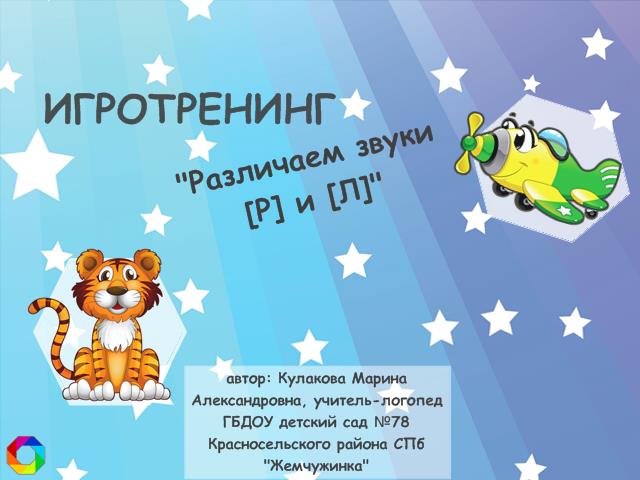 2 страничка2 страничкаСодержание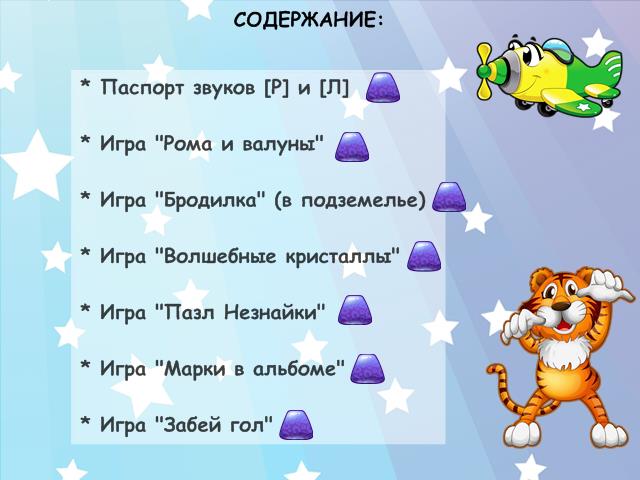 Использованные программные эффектыФиолетовые кристаллы – гиперссылки на указанные рядом с ними странички.3 страничка3 страничкаПаспорт звуков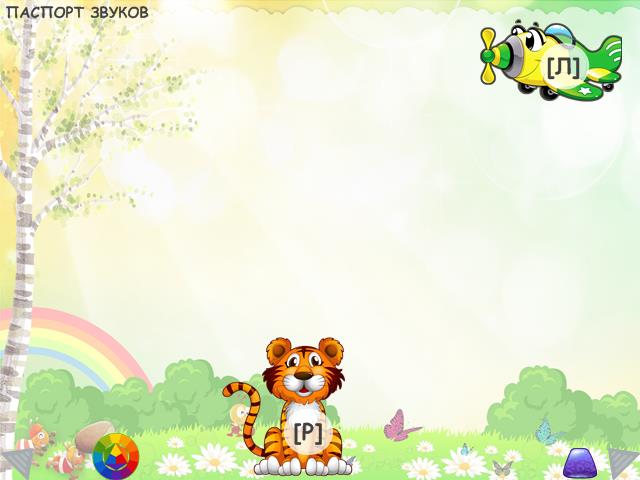 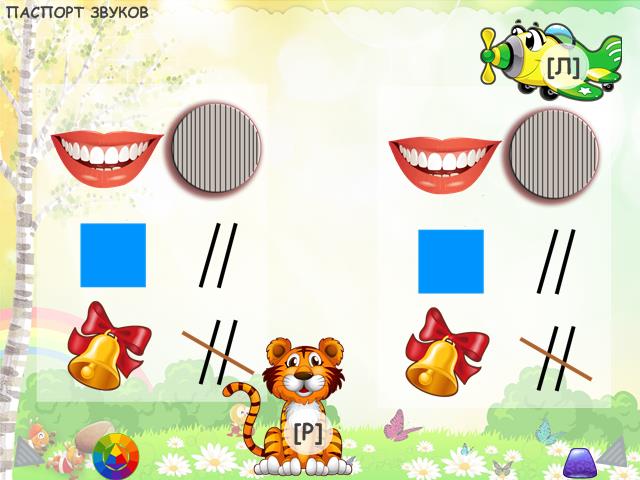 Паспорт звуковЗдесь, открыв два треугольника на страничке, ребенок может познакомиться с паспортом звука (Р) и звука (Л). С помощью подсказки ребенок может дать характеристику дифференцируемых звуков (Р) и (Л) по паспорту. Можно сравнить звуки по произношению.Разноцветный многоугольник – гиперссылка на следующую страничку.Фиолетовый кристалл в правом нижнем углу  – гиперссылка на страничку с содержанием.4 страничка4 страничкаИгра «Рома и валуны»*Сюжет игры позаимствован у Морозовой Натальи.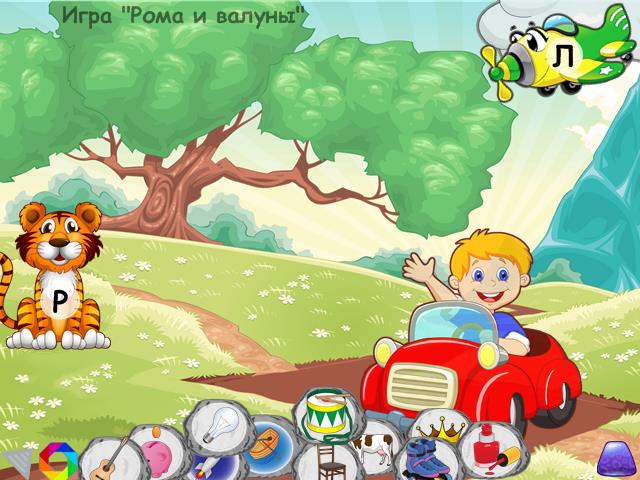 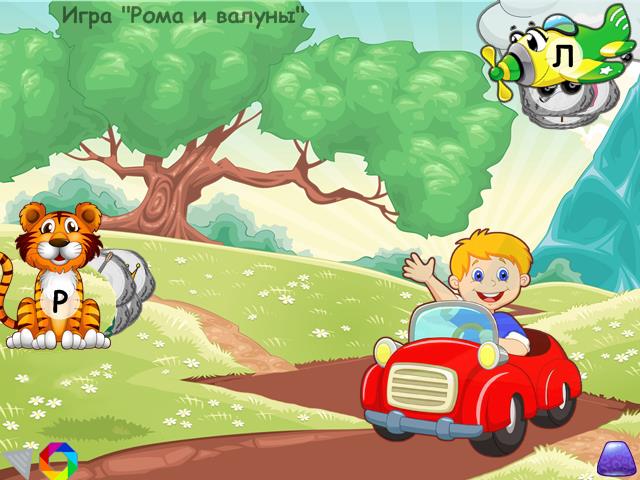 Сюжет игрыПеред нами большое препятствие на пути скоростного автомобиля.Цель игрыДифференциация звуков (Р) – (Л) на уровне слова.Инструкция педагога* Путь закрыт, впереди завал! Поможем Роме преодолеть препятствие?* Тогда убирай валуны с дороги. Камни с картинками на звук (Р) – отдай тигру, а камешки с картинками на звук (Л) отправь к самолету. Будь внимателен, называй картинки, следи за произношением звуков!Предполагаемые действия ребенкаС помощью стилуса ребенок перетаскивает валуны, параллельно называет наклейки на камнях, следит за произношением дифференцируемых звуков.        После расчистки завала ребенок может провести автомобиль вперед по дороге.Использованные программные эффектыНа многограннике – гиперссылка для перехода на следующую страничку. На многоугольнике в нижнем левом углу – анимированная подсказка с инструкцией для педагога.Для тигра и самолета использован эффект многослойного изображения (цель – спрятать камешки на страничке). 5 страничка5 страничкаИгра «Бродилка»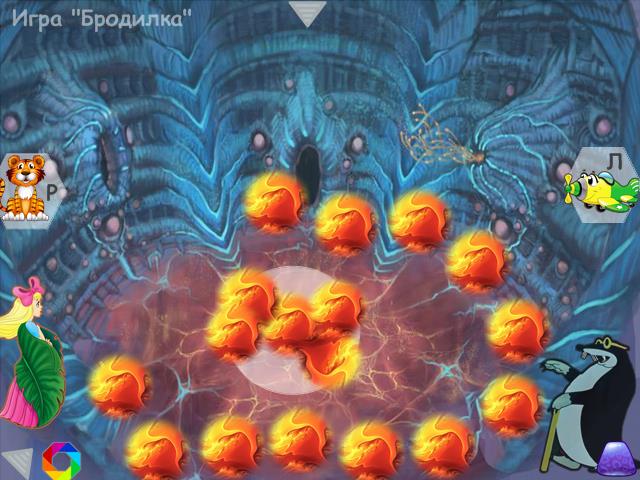 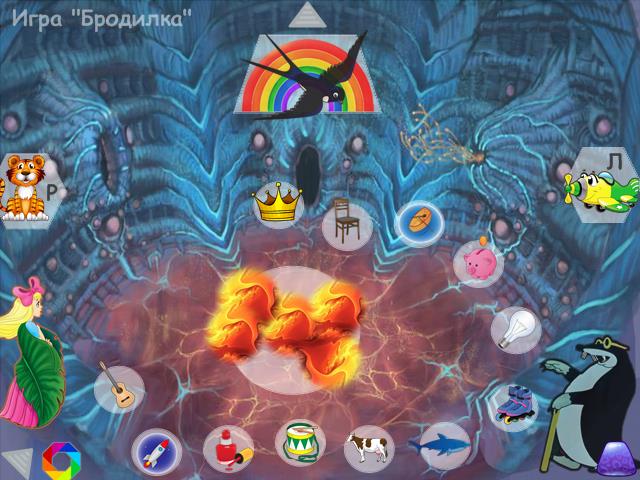 Сюжет игрыМы в подземелье у старого Крота. Дюймовочка попала к нему в плен.Цель игрыДифференциация звуков (Р) – (Л) на уровне слова.Инструкция педагога* Дюймовочка в подземелье у старого Крота. А ей так хочется увидеть солнышко, зеленую травку. Давай поможем Дюймовочке выбраться наружу. * Туши лаву, касаясь ее стилусом – прокладывай путь к свету. Называй картинки-островки! Различай звуки (Р) – (Л), нажимай на соответствующий звуковой символ (тигр и самолет).*  Проложив безопасный путь к свету, ты узнаешь, кто ждет Дюймовочку снаружи. Проведи Дюймовочку к выходу.Предполагаемые действия ребенкаРебенок стилусом дотрагивается до огненных островков - появляются картинки. Ребенок называет предмет на картинке и нажимает на символ того звука, который он слышит в названном слове. Использованные программные эффектыНа многоугольнике – гиперссылка для перехода на следующую страничку. На треугольнике в нижнем левом углу – анимированная подсказка с инструкцией для педагога.На треугольнике вверху странички спрятана Ласточка (эффект анимации).В тигра и в самолет «вживлены» звуковые файлы, при касании  обозначенных изображений слышится звук (Р), звук (Л). 6 страничка6 страничкаИгра «Волшебные кристаллы»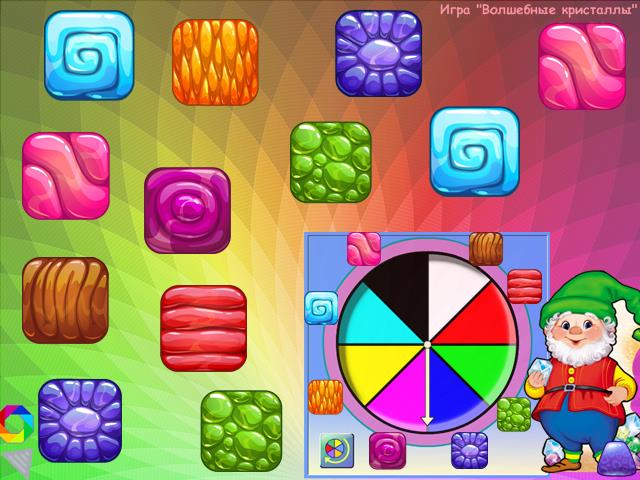 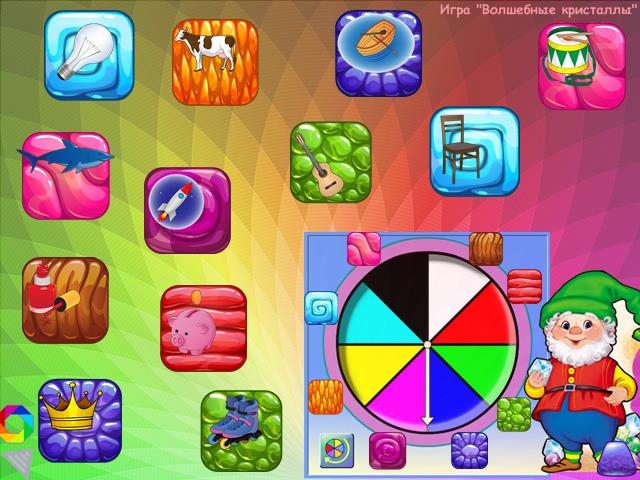 Сюжет игрыМы в кладовой у Гнома. Гном собирает коллекцию волшебных кристаллов.Цель игрыДифференциация звуков (Р) – (Л) на уровне слова.Инструкция педагога* На кристаллы Гнома посмотри, интересно, что там спрятано внутри?* Крути волчок и определяй, какой кристалл Гном разрешает тебе открыть.* На кристаллик нажимай, что там спрятано – узнай. Называй картинку, различай звуки (Р), (Л).Предполагаемые действия ребенкаСтилусом ребенок запускает цветовой волчок. Стрелка указывает, какой цветовой кристалл следует открыть. Ребенок ищет на страничке аналог маленького кристалла. Коснувшись центра кристалла, ребенок услышит звуковой сигнал («волшебное открытие»). Теперь можно повторно коснуться кристалла – появится спрятанное в камне изображение. Ребенок называет картинку. Поочередно ребенок открывает все кристаллы на странице, правильно называет слова на появляющихся картинках.Использованные программные эффектыНа многоугольнике – гиперссылка для перехода на следующую страничку. На треугольнике в нижнем левом углу – анимированная подсказка с инструкцией для педагога.Цветовой волчок – объект Галереи Mimio.На кристаллы наложены предметные картинки (эффект анимации) и «вшит» звуковой файл. При касании стилусом центра кристалла, звучит «волшебная» мелодия. Появление картинки на кристалле происходит после касания стилусом верхнего уголка кристалла.7 страничка7 страничкаИгра «Пазл Незнайки»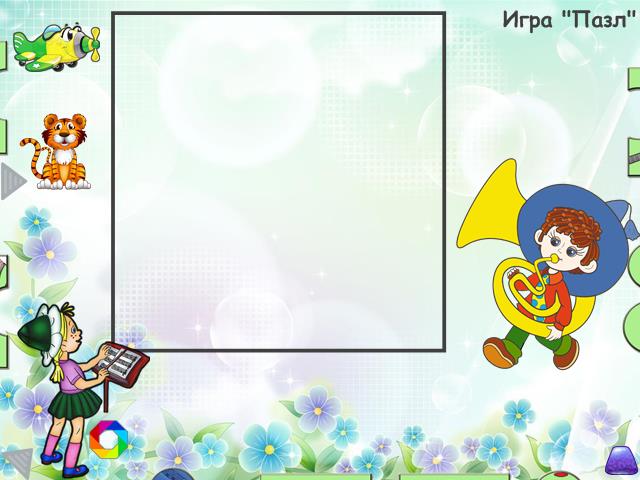 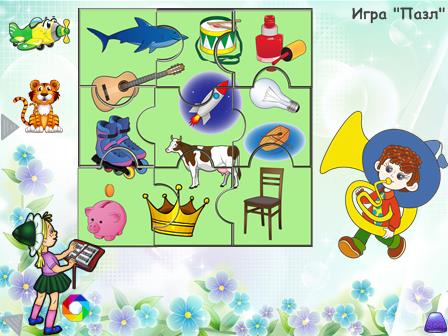 Сюжет игрыНезнайка никак не может собрать большой пазл. Решил отдохнуть.Цель игрыДифференциация звуков (Р) – (Л) на уровне слова.Инструкция педагога* Помоги Незнайке собрать пазл. * Проверь себя – нажми на треугольник слева.* Не торопись, правильно называй картинки на пазле, размещай рядом с картинкой нужный символ звука ((Р) – рычит тигр; (Л) – летит самолет).Предполагаемые действия ребенкаРебенок с помощью стилуса вынимает и размещает составляющие пазл фрагменты. Собрав пазл, ребенок называет картинки и размещает на картинках внутри квадрата (область пазла) символы звуков (Р) и (Л). Размещение указанных звуковых символов происходит на основе звукового анализа, проводимого ребенком (наличие звука (Р) или (Л) в названии картинки).Использованные программные эффектыНа многоугольнике – гиперссылка для перехода на следующую страничку. На треугольнике в нижнем левом углу – анимированная подсказка с инструкцией для педагога.На треугольнике слева – область проверки (готовый пазл).За фигурками тигра и самолета спрятаны их уменьшенные клонированные копии. За краями странички частично скрыты составляющие пазла. На многоугольнике – гиперссылка для перехода на следующую страничку.  8 страничка8 страничкаИгра «Марки в альбоме»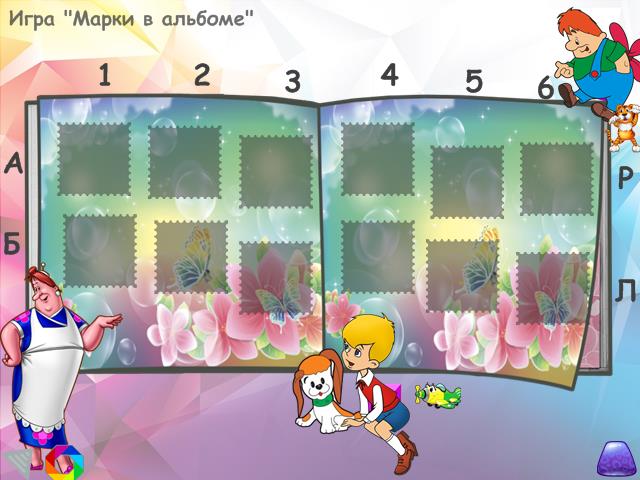 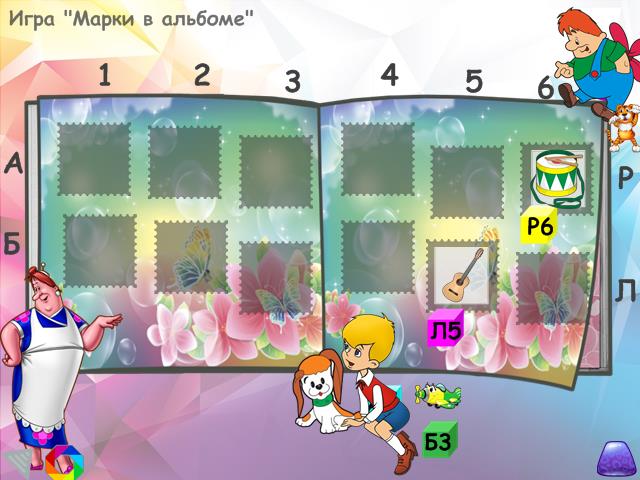 Сюжет игрыПеред нами альбом для марок, сказочные герои: Фрекен Бок, Малыш и Карлосон.Цель игрыДифференциация звуков (Р) – (Л) на уровне слова.Инструкция педагога*Фрекен Бок, Малыш и Карлосон спешат задать тебе задачку. Вынимай подсказки из-за спины героев. Внимательно посмотри, что на подсказке. Отыщи место в альбоме по заданному шифру, коснись его стилусом. *Назови появившуюся марку. Следи за звуками (Р) – (Л). *Все марки открыты. Теперь найди марки Малыша, в их названии слышишь звук (Л), Карлосону принадлежат марки со звуком (Р). Размести рядом с марками Малыша  самолетики, а марки Карлосона отметь тигром.Предполагаемые действия ребенкаРебенок стилусом вынимает из-за спины героев подсказки с шифрами. Ищет в альбоме по шифру марку. Проявляет марку касанием стилуса.Называет марку и размещает стилусом рядом с маркой звуковой символ (самолет/тигра) в соответствие со звуком, спрятанном в названии марки.Использованные программные эффектыНа разноцветном диске – гиперссылка для перехода на следующую страничку. Фиолетовый кристалл в правом нижнем углу  – гиперссылка на страничку с содержанием.На треугольнике в левом нижнем углу – инструкция педагога.Под картинками тигра и самолета спрятаны аналогичные маленькие клонированные изображения.9 страничка9 страничкаИгра «Забей гол»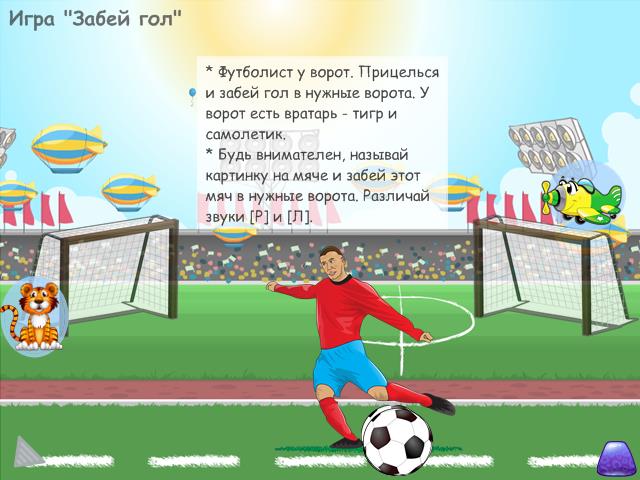 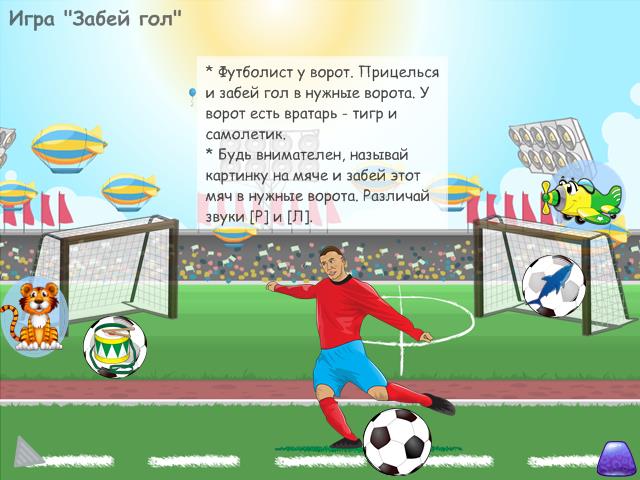 Сюжет игрыМы на футбольном стадионе. Цель игрыДифференциация звуков (Р) – (Л) на уровне слова.Инструкция педагога*Футболист у ворот. Прицелься и забей гол в нужные ворота. У ворот есть вратарь – тигр (Р) и самолет (Л).*Будь внимателен, называй картинку на мяче и забей мяч в нужные ворота. Различай звуки (Р) – (Л). Предполагаемые действия ребенкаКоснуться стилусом тигра и самолета – увеличим изображения вратарей.Выдвинуть стилусом мяч, назвать картинку на мяче, отправить стилусом мяч в соответствующие ворота. Использованные программные эффектыФиолетовый кристалл в правом нижнем углу  – гиперссылка на страничку с содержанием.На треугольнике в левом нижнем углу – инструкция педагога.Картинки тигра и самолета с анимацией увеличения. 